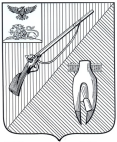 УПРАВЛЕНИЕ ОБРАЗОВАНИЯадминистрации Старооскольскогогородского округа Белгородской областиПРИКАЗ« 24»  ноября 2020 года				     	                        №  1173О проведении муниципального этапа областной выставки-конкурса  новогодних букетов и композиций«Зимняя фантазия»С целью привлечения внимания обучающихся к проблеме сохранения лесных ресурсов, воспитания бережного и внимательного отношения к природе родного края, пропаганды новых традиций оформления новогодних букетов и композиций вместо срубленных елей, в соответствии с планом работы управления образования администрации Старооскольского городского округа на 2020 годп р и к а з ы в а ю:  1. Провести с 08 по 15 декабря 2020 года муниципальный этап областной выставки-конкурса новогодних букетов и композиций «Зимняя фантазия» (далее - Выставка). 2. Утвердить положение о проведении Выставки (приложение №1). 3. Утвердить состав оргкомитета Выставки (приложение №2).4. Утвердить состав жюри Выставки (приложение №3).5. Ответственность за подготовку и проведение Выставки возложить на муниципальное бюджетное учреждение дополнительного образования «Центр эколого-биологического образования» (А.В. Лысых).6.  Руководителям образовательных организаций:6.1. Организовать участие обучающихся, педагогов в выставке. 6.2. Обеспечить своевременное предоставление выставочных экспонатов  с 9.00 до 16.00 часов  в МБУ ДО «Центр эколого-биологического образования»  по адресу: ул. 22 Партсъезда,  д.7:        - 4 декабря 2020 года - образовательные организации в северо-восточной части города;- 7 декабря 2020 года – образовательные организации, расположенные в юго-западной части города, образовательные организации, расположенные в сельских населённых пунктов.7. Директору МБУ ДО «Центр эколого-биологического образования»         А.В. Лысых направить работы победителей муниципального этапа для участия в областной выставке-конкурсе новогодних букетов и композиций «Зимняя фантазия».8. Контроль за исполнением данного приказа возложить на начальника отдела воспитания и дополнительного образования управления образования администрации Старооскольского городского округа Ревякину М.С.Начальник  управления образования	 администрации 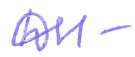 Старооскольского городского округа                                               Н.Е. Дереча      Лысых Александр Владиславович, 25-77-17Бочарникова Виктория Юрьевна, 22-12-62ПОЛОЖЕНИЕо проведении муниципального этапа областной выставки-конкурса новогодних букетов и композиций «Зимняя фантазия»1. ОБЩИЕ ПОЛОЖЕНИЯ1.1. Муниципальный этап областной выставки-конкурса новогодних букетов и композиций «Зимняя фантазия» (далее – Выставка) ежегодное мероприятие, которое проводится с целью привлечения внимания к природоохранной деятельности педагогов и обучающихся; пропаганде искусства аранжировки праздничных букетов с использованием природного растительного материала и новогодних аксессуаров; развитие эстетического вкуса и практических навыков в изготовлении новогодних композиций.Задачи:- воспитание патриотического воспитания школьников путем привлечения их к делу сохранения лесных угодий и городской парковой зоны;- популяризация искусства аранжировки праздничных букетов                                        с использованием природного растительного материала и новогодних аксессуаров;- развитие эстетической культуры и вкуса детей и молодежи, формирование практических навыков в изготовлении новогодних композиций;- пропаганда семейных ценностей;- объединение усилий педагогов, детей и семьи – неравнодушных к судьбе лесных насаждений родного края – в создании праздничной атмосферы (в школе, классе, дома и т.п.) новогодних и рождественских праздников, не нарушая сложившиеся традиции украшения помещения нарядной елью, используя вместо нее для создания разнообразных новогодних букетов и композиций ветки хвойных деревьев.1.2. Организацию и проведение Выставки осуществляют управление образования администрации Старооскольского городского округа, муниципальное бюджетное учреждение дополнительного образования «Центр эколого-биологического образования».1.3. Общее руководство проведением Выставки осуществляет Оргкомитет с правами жюри.2. УЧАСТНИКИ ВЫСТАВКИК участию в Выставке приглашаются обучающиеся и педагоги  общеобразовательных учреждений и учреждений дополнительного образования.3. СРОКИ И ПОРЯДОК ПРОВЕДЕНИЯ ВЫСТАВКИ3.1. Выставка проводится с 08 по 15 декабря 2020 года в МБУ ДО «Центр эколого-биологического образования» по адресу: г. Старый Оскол, ул. 22 Партсъезда, д. 7, контактный телефон (4725)25-77-17. Конкурсные работы и сопроводительную документацию предоставить в МБУ ДО «Центр эколого-биологического  образования» (адрес:  ул.22  Партсъезда, д.7)   с 9.00 до 16.00 часов.Завоз конкурсных работ:- 4 декабря 2020 года  - образовательные организации в северо-восточной части города; - 7 декабря 2020 года – образовательные организации, расположенные в юго-западной части города, образовательные организации, расположенные в сельских населённых пунктов.На конкурс предоставляется не более 2-х работ от одного руководителя.3.3. В рамках выставки проводится конкурс по номинациям: Для обучающихся:- «Символ нового года» – оригинальное, фантазийное, ироничное  изготовление символа наступающего года с использованием природных материалов и декоративных элементов. Техника выполнения свободная (высотой не более 10 см);- «Новогодний букет вместо ёлки» – выполняется в контрастных цветовых решениях или, наоборот, в одном цветовом решении,  в светлых или пастельных тонах, где основной  цвет – зеленый,  цвет хвои, привычных атрибутов зимнего праздника (веточки хвойных растений, суккуленты и артишок, декоративные, вечнозеленые листья, ветки других растений и живые цветы с различными дополнениями вспомогательного декоративного материала); - «Сказочное рождество» - объемные, сборные нарядные рождественские  композиции в мистическо-сказочном стиле, включающие в себя как традиционные (красный, зеленый, золотистый цвета), так и серебряные, голубые и фиолетовые тона. Базой для создания композиции являются хвойные растения, элементы декора – ягоды, рождественские и новогодние аксессуары и персонажи;- «Путешествие в волшебную зимнюю сказку» – тематическая интерьерная композиция, посвященная Новому году, выполненная в сказочно-фантазийном стиле из природного и вспомогательного декоративного материалов (в декоре – нежная и фантазийная стилистика с использованием сказочных образов: эльфы, феи, волшебные цветы, райские птицы и т.д., выполненные в пастельных тонах, украшенные  блестками, блестящими листьями, бархатными цветами и ветками);- «Защитим хвойники от вырубки» - рекламный видеоролик.Для педагогических работников:- «Авторская работа педагога» – элегантная новогодняя или рождественская композиция (в авторских произведениях должно ярко проявляться ощущение причастности к корневым духовным и эстетическим традициям, культурному наследию народов России. Выполняются работы в виде подарков-сувениров, связанных с традицией или оригинальными новшествами в праздновании Нового года и Рождества. Допускается использование любых материалов и технологий изготовления).Основная тенденция оформления праздника Нового 2021 года – сказочные мотивы.4. ТРЕБОВАНИЯ К ОФОРМЛЕНИЮ КОНКУРСНЫХ РАБОТ4.1. На Выставку принимаются работы, отвечающие ее тематике.4.2. Конкурсные работы могут быть индивидуальные и коллективные (не более 3 человек) с указанием: ФИО каждого участника, образовательной организации, класс/объединение, ФИО руководителя.4.3. К участию в Выставке не допускаются экспонаты, изготовленные из продуктов питания (круп, конфет, макарон и т.п.), а также такие, в которых использованы охраняемые растения.4.4. Конкурсные  работы обучающихся по номинации «Защитим хвойники от вырубки» предоставляются в  форме рекламного видеоролика до 2 минут (видеоролик предоставляется на DVD диске).4.5. В номинации «Авторская работа педагога» предоставляются конкурсная работа и видеоролик до 5 минут (мастер-класс по изготовлению работы). Конкурсная  работа без видеоматериала на конкурс не принимается.4.6. На Выставку предоставляются не более 2-х работ от одного руководителя.4.7. Выставочные экспонаты должны иметь гарантированное жизнеобеспечение растительного материала до окончания выставки.4.8. Экспонаты должны иметь с обратной стороны (или на донышке) прочно прикрепленную этикетку.Этикетки оформляются печатным шрифтом (размер  х ), где указываются:- номинация;- название работы;- фамилия, имя автора или авторского коллектива;- образовательное учреждение, класс, возраст;  - Ф.И.О. руководителя (полностью), должность;           - используемые материалы.4.9. Конкурсные работы победителей, призеров Выставки не возвращаются.5. КРИТЕРИИ ОЦЕНИВАНИЯ ЭКСПОНАТОВ ВЫСТАВКИ5.1. Экспонаты Выставки оцениваются по следующим критериям:- общее композиционное решение и культура оформления (форма, стиль, выбор и использование материалов, визуальный баланс);- оригинальность художественного замысла;- техника и сложность представленной работы (чистота, устойчивость работы, целесообразность выбора техники);- художественно-эстетический уровень;- художественный эффект от использования в композициях природного и современного материала;- долговечность материала, жизнеобеспечение растений;- качество видеоролика.5.2. Конкурсные работы не рецензируются.6. ПОДВЕДЕНИЕ ИТОГОВ И НАГРАЖДЕНИЕ6.1. Оргкомитет и жюри проводит экспертную оценку экспонатов, подводит итоги Выставки, определяет победителей и призёров Выставки по номинациям.    6.2. Победители и призёры в каждой номинации Выставки награждаются Почётными грамотами управления образования администрации Старооскольского городского округа.6.3. Оргкомитет и жюри вправе принимать решение об изменении числа призёров в каждой номинации.6.4. По решению оргкомитета и жюри участники Выставки награждаются Почётными грамотами управления образования администрации Старооскольского городского округа за творческий подход и оригинальность составления новогодних и рождественских композиций.Приложение №1 Утверждено приказом управления образования администрации Старооскольского городского округа от «  24» ноября 2020 г. №   1173Состав оргкомитетапо подготовке и проведению муниципального этапа областной    выставки – конкурса новогодних букетов и композиций «Зимняя фантазия»1.	Ревякина Мария Сергеевна, начальник отдела воспитания и дополнительного образования управления образования администрации Старооскольского городского округа,  председатель оргкомитета.2.	Лысых Александр Владиславович, директор МБУ ДО «Центр эколого-биологического образования», заместитель председателя оргкомитета.3.	Ильина Елена Васильевна, заместитель директора МБУ ДО «Центр эколого-биологического образования», член оргкомитета.4.  Шахова Эльвира Валентиновна, методист МБУ ДО «Центр эколого-биологического образования»,  член оргкомитета.5.  Литвинова Нина Александровна, методист МБУ ДО «Центр эколого-биологического образования», член оргкомитета.	Состав жюри по подготовке и проведению муниципального этапа областной  выставки – конкурса новогодних букетов и композиций «Зимняя фантазия»Литвинова Нина Александровна, методист МБУ ДО «Центр эколого-биологического образования», член оргкомитета.	Шахова Эльвира Валентиновна, педагог дополнительного образования МБУ ДО «Центр эколого-биологического образования».Медведева Евгения Владимировна, педагог дополнительного образования МБУ ДО «Центр эколого-биологического образования».Боровенская Валентина Ивановна, педагог дополнительного образования МБУ ДО «Центр эколого-биологического образования».Лапина Наталья Александровна, педагог дополнительного образования МБУ ДО «Центр эколого-биологического образования».6. Четова Юлия Александровна, педагог-организатор МБУ ДО «Центр эколого-биологического образования».7.  Паршуткина Наталия Александровна, учитель начальных классов МБОУ «НОШ №31».8. Подушко Елена Петровна, учитель начальных классов МАОУ «СОШ №40».Приложение № 2
Анкета-заявка участника муниципального этапа областной выставки-конкурса новогодних букетов и композиций «Зимняя фантазия»Номинация «_________________________________»Дата заполнения       «____»  ___________  2020 г. Ф.И.О. лица, заполнившего анкету-заявку _____________________________________________________Телефон_______________          Приложение № 3
СОГЛАСИЕ РОДИТЕЛЯ НА ОБРАБОТКУ ПЕРСОНАЛЬНЫХ ДАННЫХ						                        «___»_________20___ г.Я, _________________________________________________________________________,(фамилия, имя, отчество полностью)проживающий (ая) по адресу ___________________________________________________настоящим даю своё согласие муниципальному бюджетному учреждению дополнительного образования «Центр эколого-биологического образования»  (далее – оператор) на обработку оператором (включая получение от меня и/или от любых третьих лиц с учётом требований действующего законодательства Российской Федерации) персональных данных моего ребенка____________________________________________________________________________,(фамилия, имя, отчество полностью)проживающего (ей) по адресу _______________________________________________________________________________________________________________________________ и подтверждаю, что, давая такое согласие, я действую в соответствии со своей волей и в интересах ребенка.	Согласие даётся мною для обеспечения его участия в муниципальном этапе областной выставке-конкурсе новогодних букетов и композиций «Зимняя фантазия». Мое согласие  распространяется на следующую информацию: фамилия, имя, отчество, год, месяц, дата рождения, адрес проживания, место обучения и любая иная информация, относящаяся к личности моего ребенка, доступная либо известная в любой конкретный момент времени оператору (далее – персональные данные), предусмотренная Федеральным законом от 27 июля 2006 г. № 152-ФЗ «О персональных данных».   	Настоящее согласие предоставляется на осуществление любых действий в отношении персональных данных моего ребенка, которые необходимы или желаемы для достижения указанных выше целей, включая – без ограничения – сбор, систематизацию, накопление, хранение, уточнение (обновление, изменение), использование, распространение (в том числе передача) персональных данных, а также осуществление любых иных действий с его персональными данными с учётом требований действующего законодательства Российской Федерации.	Обработка персональных данных осуществляется оператором с применением следующих основных способов (но не ограничиваясь ими): хранение, запись на электронные носители и их хранение, составление перечней.	Настоящим я признаю и подтверждаю, что в случае необходимости предоставления персональных данных моего ребенка для достижения указанных выше целей третьим лицам (в том числе, но не ограничиваясь, Минобрнауки России и т. д.), а равно как при привлечении третьих лиц к оказанию услуг в интересах моего ребенка, оператор вправе в необходимом объёме раскрывать для совершения вышеуказанных действий информацию о моем ребенке (включая его персональные данные) таким третьим лицам, а также предоставлять таким лицам соответствующие документы, содержащие такую информацию (Ф.И.О., дата рождения, класс, место учебы, название конкурсной  работы).Подпись _________________________ /________________________________/СОГЛАСИЕ НА ОБРАБОТКУ ПЕРСОНАЛЬНЫХ ДАННЫХ						                        «___»_________20___ г.Я, _________________________________________________________________________,(фамилия, имя, отчество полностью)проживающий (ая) по адресу _______________________________________________________________________________________________________________________________ настоящим даю своё согласие муниципальному бюджетному учреждению дополнительного образования «Центр эколого-биологического образования»  (далее – оператор) на обработку оператором (включая получение от меня и/или от любых третьих лиц с учётом требований действующего законодательства Российской Федерации) моих персональных данных. Подтверждаю, что, давая такое согласие, я действую по своей воле .	Согласие даётся мною для обеспечения участия в муниципальном этапе областной выставке-конкурсе новогодних букетов и композиций «Зимняя фантазия». Мое согласие  распространяется на следующую информацию: фамилия, имя, отчество, год, месяц, дата рождения, адрес проживания, место работы, должность и любая иная информация, относящаяся ко мне как к руководителю конкурсной работы, доступная либо известная в любой конкретный момент времени оператору (далее – персональные данные), предусмотренная Федеральным законом от 27 июля 2006 г. № 152-ФЗ «О персональных данных».   	Настоящее согласие предоставляется на осуществление любых действий в отношении персональных моих данных, которые необходимы или желаемы для достижения указанных выше целей, включая – без ограничения – сбор, систематизацию, накопление, хранение, уточнение (обновление, изменение), использование, распространение (в том числе передача) персональных данных, а также осуществление любых иных действий с моими персональными данными с учётом требований действующего законодательства Российской Федерации.	Обработка персональных данных осуществляется оператором с применением следующих основных способов (но не ограничиваясь ими): хранение, запись на электронные носители и их хранение, составление перечней.	Настоящим я признаю и подтверждаю, что в случае необходимости предоставления персональных моих данных для достижения указанных выше целей третьим лицам (в том числе, но не ограничиваясь, Минобрнауки России и т. д.), а равно как при привлечении третьих лиц к оказанию услуг в интересах участия в конкурсе, оператор вправе в необходимом объёме раскрывать для совершения вышеуказанных действий информацию обо мне (включая мои персональные данные) таким третьим лицам, а также предоставлять таким лицам соответствующие документы, содержащие такую информацию (Ф.И.О., дата рождения, место работы, должность, телефоны и электронная почта, название конкурсной  работы).Подпись _________________________ /________________________________/Примеры оформления этикеток Пример оформления 1Пример оформления 2Пример оформления 3Утверждено приказом  управления образования администрации Старооскольского городского округа от « 24» ноября 2020  г. №  1173                                                                                                                         № Фамилия, имя, отчество участникаНазвание образовательной организации (по Уставу), при которой выполнена работа, детское объединение/классФамилия, имя, отчество руководителя работы, должностьНазвание работы1Номинация «Символ нового года» «Название работы»       Петров Иван, 7 класс        МБОУ «СОШ №16 с УИОП»       Руководитель____________       Используемые материалы____________Номинация «Новогодний букет вместо ёлки» «Название работы»      Петров Иван, объединение      МБУ ДО «ЦЭБО»      Руководитель____________      Используемые материалы____________Номинация «Авторская работа педагога» «Название работы»       Иванова Любовь Ивановна, учитель                  технологии МБОУ «СОШ №16 с УИОП»              Используемые материалы       ________________________________